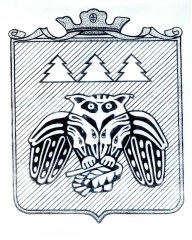 ПОСТАНОВЛЕНИЕадминистрации муниципального образованиямуниципального района «Сыктывдинский» «Сыктывдiн» муниципальнöй районынмуниципальнöй юкöнса администрациялöнШУÖМот 2 октября 2020 года                                                                                                   № 10/1291О введении временного ограничения на движение транспортных средствРуководствуясь пунктом 5 части 1 статьи 15 Федерального закона от 6 октября 2003 года № 131-ФЗ «Об общих принципах организации местного самоуправления в Российской Федерации», статьей 14 Федерального закона от 10 декабря 1995 года № 196-ФЗ «О безопасности дорожного движения», пунктом 12 статьи 13 Федерального  закона от 8 ноября 2007 года № 257-ФЗ «Об автомобильных дорогах и дорожной деятельности в Российской Федерации и о внесении изменений в отдельные законодательные акты Российской Федерации», постановлением Правительства Республики Коми от 10 апреля 2012 года № 134 «Об утверждении порядка осуществления временных ограничения или прекращения движения транспортных средств по автомобильным дорогам регионального или межмуниципального, местного значения», в целях сохранения автомобильных дорог общего пользования местного значения муниципального района, обеспечения безопасности дорожного движения и обеспечения безопасности дорожного движения школьными автобусами, администрация муниципального образования муниципального района «Сыктывдинский»ПОСТАНОВЛЯЕТ:Ввести с 12 октября 2020 года по 10 ноября 2020 года временное ограничение на движение транспортных средств на автомобильных дорогах общего пользования местного значения муниципального района «Сыктывдинский» согласно приложению.Ограничение ввести путем установки временных дорожных знаков 3.11 «Ограничение массы» 8т.».Установить, что временное ограничение движения не распространяется:- на пассажирские перевозки автобусами, в том числе международные;- на перевозки пищевых продуктов, животных, лекарственных препаратов, топлива (бензин, дизельное топливо, судовое топливо, топливо для реактивных двигателей, топочный мазут и нефть для коммунальных котельных, газообразное топливо, топочные брикеты и пеллеты, дрова), семенного фонда, удобрений, почты и почтовых грузов;- на перевозку грузов, необходимых для ликвидации последствий стихийных бедствий или иных чрезвычайных ситуаций;- на перевозку грузов, необходимых для проведения в осенний период работ по капитальному и текущему ремонту объектов жилищно-коммунального хозяйства;- на транспортировку дорожно-строительной и дорожно-эксплуатационной техники и материалов, применяемых при проведении аварийно-восстановительных работ, работ по капитальному ремонту, ремонту и содержанию автомобильных дорог;- на транспортировку твердых бытовых отходов;- на транспортировку тяжеловесной техники, предназначенной для ликвидации лесных пожаров и прокладки минерализованных полос;- на транспортные средства федеральных органов исполнительной власти, в которых федеральным законом предусмотрена военная служба. Управлению жилищно-коммунального хозяйства администрации муниципального образования муниципального района «Сыктывдинский» направить данное постановление в администрации сельских поселений муниципального района «Сыктывдинский».Отделу по работе с Советом и сельскими поселениями разместить на официальном сайте администрации района.Назначить ответственным за контроль исполнения введения ограничения заведующего сектором по дорожной деятельности управления жилищно-коммунального хозяйства администрации муниципального образования муниципального района «Сыктывдинский» (Ещенко И.С.)Контроль за исполнением настоящего постановления возложить на заместителя руководителя администрации муниципального района (А.В. Коншин).Настоящее постановление вступает в силу со дня его опубликования.Заместитель руководителя администрациимуниципального района                                                                                              В.Ю. НосовПриложение к постановлению администрации МО МР «Сыктывдинский»от 2 октября 2020 года № 10/1291      Перечень автомобильных дорог общего пользования местного значения муниципального района «Сыктывдинский», где устанавливается временное ограничение движения транспортных средств№ п/пИдентификационный номерНаименование дорогиПротяженность, кмКатегория Тип покрытия1.87 228 ОП МР 009Подъезд к д. Гавриловка1,15IVгрунтовый2.87 228 ОП МР 012Подъезд к м. Соколовка5,7IVпереходный3.87 228 ОП МР 025По пст. Яснэг2,5Vгрунтовый4.87 228 ОП МР 026пст. Позялэм – д. Большая Парма0,5Vгрунтовый5.87 228 ОП МР 027Подъезд к пст. Позялэм0,1Vгрунтовый6.87 228 ОП МР 029Подъезд к пст. Пычим4,5IVгрунтовый7.87 228 ОП МР 030Подъезд к д. Тупицино0,5Vгрунтовый8.87 228 ОП МР 031Подъезд к пст. Язель0,4Vгрунтовый9.87 228 ОП МР 032Подъезд к пст. Яснэг (от а/д м.Мыргаиб – с. Ыб – м. Волокул) (за исключением понтонного моста через переправу р.Сысола)4,3IV10.87 228 ОП МР 033пст. Яснэг – пст. Кемьяр (от а/д Краснозатонский – Нювчим – Яснэг)20,0Vгрунтовый11.87 228 ОП МР 034с. Озел – граница  Сыктывдинского района5,4Vгрунтовый12.87 228 ОП МР 035с. Озел – д. Сейты7,0Vгрунтовый13.87 228 ОП МР 036пст. Яснэг – пст. Поинга24,0Vгрунтовый14.87 228 ОП МР 037пст. Кемьяр – пст. Мет-Устье4,0Vгрунтовый15.87 228 ОП МР 038м. Койты – п. Мандач25,0Vпереходный16.87 228 ОП МР 048Дорога к огородам0,6Vгрунтовый